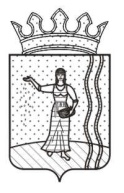 СОВЕТ ДЕПУТАТОВ ЗАВОДО-ТЮШЕВСКОГО СЕЛЬСКОГО ПОСЕЛЕНИЯ ОКТЯБРЬСКОГО МУНИЦИПАЛЬНОГО РАЙОНАПЕРМСКОГО КРАЯРЕШЕНИЕ         21.12.2018                                                                                № 37О назначении публичных слушаний по вопросу преобразования поселений, входящих в состав Октябрьского муниципального района, путем их объединения, не влекущего изменения границ иных муниципальных образованийВ соответствии с частями 2, 3 ст. 13, п. 4 ч. 3 ст. 28 Федерального закона от 06 октября 2003 г. № 131-ФЗ «Об общих принципах организации местного самоуправления в Российской Федерации», ст. 13 Устава Заводо-Тюшевского сельского поселения, Положением о публичных слушаниях в Заводо-Тюшевском сельском поселении, утвержденным решением Совета депутатов Заводо-Тюшевского сельского поселения октябрьского муниципального района Пермского края от 20 ноября 2018 г. № 10.Совет депутатов РЕШАЕТ:1. Назначить проведение публичных слушаний по вопросу преобразования Атнягузинского сельского поселения , Басинского сельского поселения, Биявашского сельского поселения, Богородского сельского поселения, Верх-Тюшевского сельского поселения, Енапаевского сельского поселения, Ишимовского сельского поселения, Октябрьского муниципального района, Октябрьского городского поселения, Петропавловского сельского поселения, Русско-Сарсинского сельского поселения , Сарсинского городского поселения, Щучье-Озёрского сельского поселения входящих в состав Октябрьского муниципального района, путем их объединения, не влекущего изменения границ иных муниципальных образований, на 18 января 2019 года, начало в 15:00 час.2. Определить место проведения публичных слушаний: «Тюшевской» СДК по адресу: п. Тюш ул. Первомайская, 12.3. Утвердить состав организационного комитета по подготовке и проведению публичных слушаний согласно приложению 1.	  4. Утвердить порядок учета предложений по вышеуказанному вопросу и порядок участия граждан в его обсуждении согласно приложению2.	5. Настоящее решение вступает в силу со дня его обнародования и подлежит размещению на официальном сайте Заводо-Тюшевского сельского поселения Октябрьского муниципального района Пермского края.Председатель Совета депутатов Заводо-Тюшевского сельского поселения                                 Г.А.Насретдинов                                                                                                       Глава сельского поселения-глава администрации Заводо-Тюшевскогосельского поселения                                                        А.В.Горшков                                _                                                                                                                                                                                                                                  Приложение 2                                                                                                                    к решению Совета депутатов                                                                                                                     Заводо-Тюшевского сельского поселения                                                                                                                       Октябрьского муниципального района                                                                                                                      Пермского края                                                                                                                         от 21.12.2018 № 37     ПОРЯДОК учета предложений по вопросу преобразования поселений, входящих в состав Октябрьского муниципального района, путем их объединения, не влекущего изменения границ иных муниципальных образований, и порядок участия граждан в его обсуждении1. Предложения по вопросу преобразования поселений, входящих в состав Октябрьского муниципального района, путем их объединения, не влекущего изменения границ иных муниципальных образований, принимаются от граждан, постоянно проживающих на территории Заводо-Тюшевского сельского поселения и достигших 18 лет.2. Предложения граждан принимаются со дня проведения публичных слушаний в течении 4-х рабочих дней с 21.01.2019 по 24.01.2019 включительно. Предложения граждан, направленные по истечении указанного срока, не рассматриваются.3. Предложения граждан направляются в письменном виде.4. Предложения по вопросу преобразования поселений, входящих в состав Октябрьского муниципального района, путем их объединения, не влекущего изменения границ иных муниципальных образований, принимаются организационным комитетом по подготовке и проведению публичных слушаний в рабочие дни с 09:00 час. до 17:00час. по адресу: 617873 Пермский край, Октябрьский район п.Тюш ул. Первомайская, 7, здание Администрации. тел. 8(34266)3-75-31, либо направляются по почте по указанному адресу с пометкой на конверте «В организационный комитет по вопросу преобразования поселений, входящих в состав Октябрьского муниципального района, путем их объединения, не влекущего изменения границ иных муниципальных образований.5. Участие граждан в обсуждении указанного вопроса, принятие и рассмотрение поступивших предложений проводятся в порядке, установленном Положением о публичных слушаниях в Заводо-Тюшевском сельском поселении.